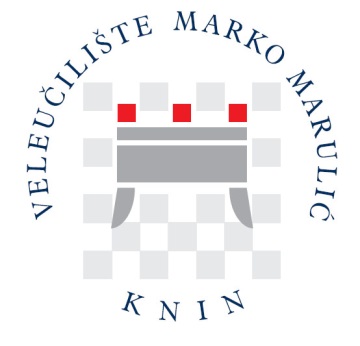 Klasa: 003-05/16-01/02Urbroj: 2182/1-12/3-2-16-1-3Knin, 19. svibnja 2016. godineNa temelju članka 4. Pravilnika o postupku vrednovanja kvalitete nastavnika i nastave od strane studenata na Veleučilištu „Marko Marulić“ u Kninu nastavno na Zapisnik Odbora za unapređenje kvalitete od 19. svibnja 2016. godine (Klasa: 003-05/16-01/02 Urbroj: 2182/1-12/3-2-16-1-3) Odbor za unapređenje kvalitete donosi ODLUKUo provedbi studentske ankete u ljetnom semestru 2015./2016.I.Ovom odlukom određuje se da se studentska anketa u ljetnom semestru 2015./2016. provede u razdoblju od 30. svibnja do 03. lipnja 2016. godine.II.Ovom odlukom zadužuje se Veleučilišni centar za unapređenje i osiguravanje kvalitete studiranja za provedbu studentske ankete u gore navedenom roku.III.Ova odluka stupa na snagu danom donošenja.                                                                           predsjednicadr. sc.  Iva Ljubičić, v. pred.Dostaviti:V.d. dekanaVeleučilišni centar za unapređenje i osiguravanje kvalitete studiranjaVoditeljica centra: Ana Marić, bacc. oec.Pismohrana, ovdje